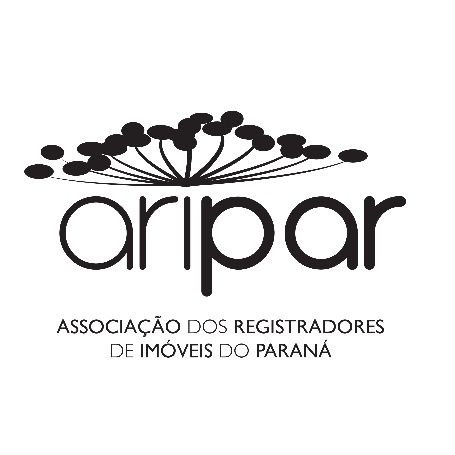            ALTERAÇÃO DE NOME DA PLANTAPRENOTAÇÃO: 					MATRÍCULA:Assinale com um “x” apenas se a resposta for POSITIVA( ) Há outros protocolos sobre o mesmo imóvel ( ) São conflitantes?( ) O imóvel pertence a esta Serventia?
Quanto a qualificação, constam os requisitos abaixo?( ) Anexou requerimento?( ) Anexou certidão atualizada da Prefeitura Municipal de Curitiba com expressa menção ao nome correto da planta?( ) Reconhecimento de firma requerimento( ) Confirmou Selo?( ) Verificar valor dos emolumentosDeclaro que preenchi o presente termo de qualificação registral após analisar o título e a matrícula, responsabilizando-me pelas informações inseridas. O presente termo será digitalizado e vinculado ao Protocolo ___________. Data: __/__/____ Assinatura: _______________Conferido por __________________. 


MODELO DE ATO A SER PRATICADOAV-{NUMERO_ATO}/{NUMERO_MATRICULA} - Prot. {PROTOCOLO} de {DATA_PROTOCOLO} – ALTERAÇÃO DE NOME DE PLANTA – Atendendo ao requerimento firmado pela parte interessada e em vista da documentação que o instrui (arquivados sob nº {PROTOCOLO}/{ANO_PROTOCOLO}), procedo à presente averbação para consignar que fica alterado para ______________________ o nome da planta à qual pertence o lote de terreno objeto desta matrícula. (Emolumentos: _____ VRC = R$_____ - Funrejus: R$_____ -). CIDADE, _______ de ______ de _______. ________________, Oficial do Registro: